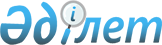 "Қазақстан Республикасы Білім және ғылым министрлігінің "Әл-Фараби атындағы Қазақ ұлттық университеті" республикалық мемлекеттік кәсіпорнының кейбір мәселелері туралы" Қазақстан Республикасы Үкіметінің 2009 жылғы 18 маусымдағы № 935 қаулысының күші жойылды деп тану және Қазақстан Республикасы Үкіметінің кейбір шешімдеріне өзгеріс пен толықтырулар енгізу туралыҚазақстан Республикасы Үкіметінің 2013 жылғы 2 шілдедегі № 667 қаулысы.
      Қазақстан Республикасының Үкіметі ҚАУЛЫ ЕТЕДІ:
      1. "Қазақстан Республикасы Білім және ғылым министрлігінің "Әл-Фараби атындағы Қазақ ұлттық университеті" республикалық мемлекеттік кәсіпорнының кейбір мәселелері туралы" Қазақстан Республикасы Үкіметінің 2009 жылғы 18 маусымдағы № 935  қаулысының (Қазақстан Республикасының ПҮАЖ-ы, 2009 ж., № 30, 275-құжат) күші жойылды деп танылсын.
      2. Қоса беріліп отырған Қазақстан Республикасы Үкіметінің кейбір шешімдеріне енгізілетін  өзгеріс пен толықтырулар бекітілсін.
      3. Осы қаулы қол қойылған күнінен бастап қолданысқа енгізіледі. Қазақстан Республикасы Үкіметінің кейбір шешімдеріне
енгізілетін өзгеріс пен толықтырулар
      1. "Қазақстан Республикасы Білім және ғылым министрлігінің кейбір мәселелері" туралы Қазақстан Республикасы Үкіметінің 2006 жылғы 21 шілдедегі № 700  қаулысында (Қазақстан Республикасының ПҮАЖ-ы, 2006 ж., № 27, 290-құжат):
      көрсетілген қаулымен бекітілген Қазақстан Республикасы Білім және ғылым министрлігі Ғылым комитетінің қарамағындағы ұйымдардың  тізбесінде:
      "1. Республикалық мемлекеттік кәсіпорындар" деген  бөлім:
      мынадай мазмұндағы реттік нөмірі 16-20-жолмен толықтырылсын:
      "16-20. Жану проблемаларының институты".
      2. Күші жойылды - ҚР Үкіметінің 28.08.2015  № 683 қаулысымен.
      3. Күші жойылды - ҚР Үкіметінің 03.06.2022 № 361 (алғашқы ресми жарияланған күнінен бастап қолданысқа енгізіледі) қаулысымен.


					© 2012. Қазақстан Республикасы Әділет министрлігінің «Қазақстан Республикасының Заңнама және құқықтық ақпарат институты» ШЖҚ РМК
				
Қазақстан Республикасының
Премьер-Министрі
С. АхметовҚазақстан Республикасы
Үкіметінің
2013 жылғы 2 шілдедегі
№ 667 қаулысымен
бекітілген